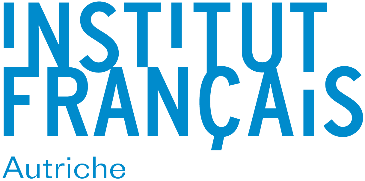 FORMULAIRE D’INSCRIPTION - HISTOIRES CONNECTÉES___________________________________________________________________________________________Merci de renvoyer votre inscription avant le 28 février 2021 à :davy.martins@institutfr.atCalendrierRetournez le formulaire d’inscription par mail avant le 28 février 2021.Début du projet : 1er mars 2021 sur le Padlet avec le premier élément !Fin du projet : 31 mai 2021.Nom de l’établissement scolaireAdresse de l’établissementProfesseur responsablePrénom :         NOM :         Adresse e-mail :      Numéro de téléphone :      Classe(s)Niveau de françaisNoms des élèves qui constituent chaque groupe (ou élève seul)Groupe 1 :      Groupe 2 :       Groupe 3 :       Groupe 4 :      Groupe 5 :      